CANCÚN SOLOS Y SOLAS TODO INCLUIDO 2024INCLUYE (Por Persona)• Tiquetes aéreos Bogotá – Cancún – Bogotá vía Viva Aerobus.• Impuestos del tiquete y salida de los países.• 5 noches de alojamiento en el hotel seleccionado.• Desayunos, almuerzos y cenas diarios tipo buffet.• Snacks entre comidas.• Bebidas y refrescos ilimitados en el hotel.• Deportes náuticos no motorizados.• Traslados aeropuerto – hotel – aeropuerto• Tarjeta de asistencia médica (Menores 85 años).• 2% fee bancario.• Propinas e impuestos hoteleros.•  Asignación de asiento regular sin costo.•  Con estas salidas especiales podrás llevar hasta 40Kg de equipaje distribuidos de la siguiente manera:• Articulo personal (45cmx35cmx20cm) el cual debe caber debajo del asiento del avión 10 Kg.• Maleta de mano que no exceda 15 Kg, ni los 115 cm lineales.• Maleta de bodega que no exceda los 25 Kg ni los 158 cm lineales.• El estar alojado en el Breathless Riviera Cancún Resort & Spa te permitirá disfrutar de la constantes actividades de entretenimiento que programa el hotel para los huéspedes que van en busca de diversión, disfrute y experiencias únicas.NO INCLUYE (Por Persona)• Excursiones no estipuladas.•  Servicios de lavandería, internet, llamadas a larga distancia.• Llamadas nacional, internacional ni a celular.• Gastos no estipulados EN EL PROGRAMA.• Impuesto de saneamiento ambiental aproximadamente Usd 3,50 por hab./noche (pago en el hotel)• Impuesto Visitax aproximadamente Usd18 por persona (pago en destino).Itinerarios sujetos a cambios operacionales por parte de aerolínea Viva AerobusTarifas vigentes para reservas hasta el 15 Abril 2024.BREATHLESS RIVIERA CANCUN (5*)
Ubicado en Cancún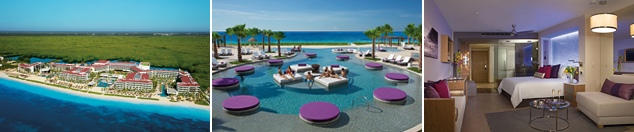 Precio por persona en Dólares Americanos.Hotel solo adultos.PARA TENER EN CUENTA• Alojamiento pago en dólares americanos.• Tarifas e impuestos sujetos a cambios sin previo aviso.• En caso de no SHOW se aplica penalidad del 100 % sobre el valor del paquete.• Para viajar se requiere pasaporte con vigencia mínima de 6 meses, cédula de ciudadanía original.• Es importante que este en el aeropuerto como mínimo con cuatro (4) horas antes de la salida del vuelo.• El tiquete después de emitido NO es reembolsable, NO es endosable, y aplican penalidades que la aerolínea disponga.• Para adultos mayores de 85 años y hasta 99 años el valor de suplemento por asistencia médica es de Usd 2 dólares diarios.• Para menores de edad deben presentar pasaporte, registro civil de nacimiento y permiso autenticado en notaria por los padres.La mayoría de habitaciones cuentan con cama doble o matrimonial 125cm ancho X 180cm largo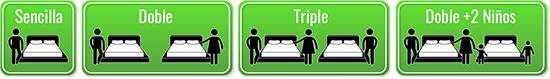 ITINERARIOITINERARIOITINERARIOITINERARIODesdeHaciaHora salidaHora llegadaBogotáCancún01:0004:45CancúnBogotá20:3523:59VIGENCIASENCILLADOBLETRIPLENIÑO (2-11)30 JUN AL 05 JUL 2024 (6D)U$ 2.369U$ 1.835*U$ 1.835*N/A14 SEP AL 19 SEP 2024 (6D)U$ 3.549U$ 2.045U$ 2.045N/A